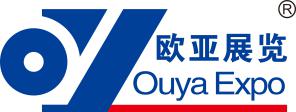 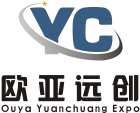 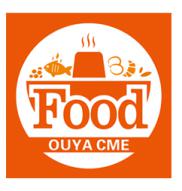 2021中国餐饮供应链升级博览会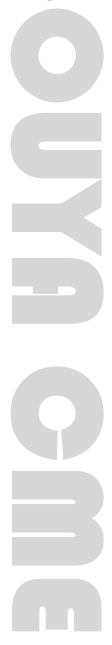 2021欧亚·中国特色餐饮食材节CHINA UNIQUE CATERING MATERIALS EXPOSITION第7届（OUYA CME·郑州）2021年6月4-6日（郑州国际会展中心）第8届（OUYA CME·华北）2021年9月16-18日（石家庄国际会展中心）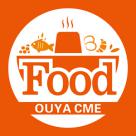 OUYA CME 2021欧亚特色食材节——展会介绍2021欧亚·中国特色餐饮食材节（简称：欧亚特色食材节），英文缩写OUYA CME，由河南省餐饮与饭店行业协会、河北省饭店烹饪餐饮行业协会、河南省食品科学技术学会、河南省肉类协会、欧亚远创展览、欧亚展览集团联合主办。欧亚·中国（郑州）国际餐饮食材博览会（原简称：欧亚郑州食博会）于2013年由欧亚展览集团创办，每年5月在郑州举办，已连续举办6届，多年的精心打造和创新发展，现已成为中部地区具有行业影响力与号召力的品牌盛会。2020年9月25-27日欧亚展览集团主办的2020欧亚·华北国际餐饮食材节（原简称：欧亚华北食材节）亮相石家庄，展会现场客流量络绎不绝，客商们热情不减，展商们应接不暇。欧亚郑州食博会与欧亚华北食材节两个展会在2021年联合升级，升级后名称为“欧亚·中国特色餐饮食材节”，精准发力特色餐饮食材，助推供应链产业提档升级，原展会一直以来被誉为“中部餐饮食材业的晴雨表”和“中西部餐饮食材博览会风向标”，拥有一大批稳定的行业知名参展商和专业参观商群体，是中西部及华北地区大型餐饮供应链展览会。升级后的欧亚·中国特色餐饮食材节通过对特色餐饮食材的深化服务，助力创新特色来推进产业的优化升级。2021欧亚·中国特色餐饮食材节是餐饮食材行业年度新品发布的首选平台，是国内外食材品牌拓展内地市场的最佳通道，吸引了国内外众多餐饮食材知名企业汇聚，2021年郑州、华北双展联动，为各类餐饮食材供应链企业参观、采购、洽谈合作提供了一个全新的盛会，参展商以“特色食材”为展览亮点，宣传企业形象，抢占中国中西部地区、北方地区，打开京津冀及华北餐饮食材市场，实现共赢！OUYA CME 2021欧亚特色食材节——往届回顾往届在中国烹饪协会、中国饭店协会，以及河南、河北、山西、山东、江苏、湖北、安徽等省行业协会共同参与和大力支持下，累计吸引1300余家知名展商，展览面积达50000㎡，现场观众共计72052人次。知名参展商包括：三全、思念、太太乐、金锣、正大集团、水塔、一口到、欣和味达美、中科凤祥、日辰、瑞福油脂、洛阳百味、森普食品、大厨四宝、安琪、美团点评、山东如康、一品、特味浓、剑鱼、大统、百川、福香居、金源、白象调味品、谷水湾、云央厨、真滋味、红果家、中荣、豆状元、芽状元、嘉宇、鑫苑、东古、老磨坊、潘家驴肉、香客轩、超艳食品、联豪、融达、乐肴居等，博览会历届成功举办，不仅体现出餐饮食材领域的强大市场需求，更彰显出博览会对行业转型发展起到了积极作用。展会已成功举办过六届，历届展会的成功举办用实际行动践行了主办单位的承诺，也为2021欧亚特色食材节奠定了坚实基础。展会拥有着专业、真实、高品质的观众，为参展商带来大批量的意向客户，充分体现了欧亚特色食材节的平台价值以及品牌影响力与号召力。OUYA CME 2021欧亚特色食材节——展会优势1.升级联动：展会全面升级，更专业、更独特，是中国特色餐饮食材市场的风向标；2.精准定位：覆盖全国，深入挖掘特色餐饮食材，是特色餐饮食材的首发、展示、贸易平台；3.数据沉淀：7年沉淀，数据强大、迎接来自国内外近8万人的专业观众，让您的效果有保证；4.强强联手：联合多家烹饪协会、众多餐饮行业知名机构共同参与主办展会；5.活动赛事：举办特色创新食材对接会、论坛、发布会等为展会增添更多专业人士；6.地域优势：郑州、石家庄为两届的举办地，均是省会城市，号召力强，认可度高，辐射面广，是企业拓展中西部、北方市场招商的首选！7.市场前景：中国南方地区市场饱和，而中西部、北方市场的容量更具优势，市场潜力巨大。 OUYA CME 2021欧亚特色食材节——展品范围肉类食材：冷冻/冰鲜肉、分割肉及肉制调理食材；禽类食材：冷冻/速冻家禽、分割禽及禽肉调理食材；冷冻面点：汤圆、水饺、馄饨、春卷、麻球、饼类、糕点等；配餐调料：食用油、味精、鸡精、酱油、食醋、调味酱、汤料、火锅调料等；水产海鲜：海鲜冻品、干品、活品、水产调理食品及深加工制品；蔬菜菌菜：速冻蔬菜、调理菜、酱菜、泡菜、蔬菜制品及各种食用菌菜等；相关设备：食材加工设备、灭菌设备、包装设备、仓储及冷链物流设备等；餐饮连锁加盟及供应链相关服务。OUYA CME 2021欧亚特色食材节——展会同期活动2021食品安全与发展高峰论坛2021特色餐饮食材创新与发展高峰论坛2021欧亚特色食材节名优品牌评选活动特色食材品鉴会、特色食材产销对接洽谈会蔬菜菌菜新品发布会及经销商发展论坛肉禽新品发布会及肉禽经销商发展论坛面点新品发布会及面点经销商发展论坛水产新品发布会及水产经销商发展论坛调料新品发布会及调料经销商发展论坛OUYA CME 2021欧亚特色食材节——展位及广告收费标准参展规则：组织单位按“先报名、先付款、先安排”，最终保留少量展位调动权。组委会联系方式郑州欧亚远创展览有限公司地  址：郑州市郑东新区永和龙子湖广场B座23层参展热线：郑州总部0371-6368 1128    华北分部：150 3269 7977（同微信）参观热线：133 8382 4647（同微信）   广告合作：133 5380 0467（同微信）官方网站：http://shicai.chinaoyyc.com  官方邮箱：oyyc2316@163.com 展 位 价 格展 位 价 格展 位 价 格展 位 价 格展 位 价 格展 位 价 格展 位 价 格展位类型展位类型价格价格双开口价格双开口价格双开口价格标摊/9平标摊/9平78007800880088008800空地/1平空地/1平780780——————广 告 价 格广 告 价 格广 告 价 格广 告 价 格广 告 价 格广 告 价 格广告项目尺寸尺寸效果效果价格《参观指南》广告（限30家）210mm×140mm210mm×140mm展会现场客户快速找到您展会现场客户快速找到您封底 18000元 封二/三 12000元   彩色内页 6000元参 观 券21cm X 8.5cm21cm X 8.5cm展前早知道，提前宣传展前早知道，提前宣传5000元/1万张参观商证件（独家）8.5cm X 10.5cm8.5cm X 10.5cm彰显品牌的实力彰显品牌的实力15000元室外广告牌4MX6M4MX6M彰显展会现场品牌力彰显展会现场品牌力5000元/1块拱门跨度15米跨度15米彰显展会现场品牌力彰显展会现场品牌力4500元/1座